Publicado en Madrid el 29/11/2017 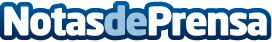 Los motivos que hacen del granito el mineral mejor valoradoEspaña se ha convertido en el quinto exportador de granito a nivel mundial. Las exportaciones siguen en aumento y cabe preguntarse qué hace que este tipo de mineral se haya convertido en un bien tan codiciadoDatos de contacto:Javier Ruiz A.Nota de prensa publicada en: https://www.notasdeprensa.es/los-motivos-que-hacen-del-granito-el-mineral Categorias: Nacional Otras Industrias http://www.notasdeprensa.es